KİŞİSEL VERİLERE ERİŞİM  BİLGİ TALEP FORMU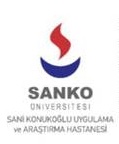 NOT: Doldurmuş olduğunuz bu talep formu kişisel verilerinizle ilgili taleplerinizi  veri sorumlusu sıfatı ile işlendiği ölçüde Kişisel Verileri Koruma Kanunu (KVKK)' nun 11. Maddesi hükmü çerçevesinde İncilipınar Mah. Ali Fuat Cebesoy Bul. No:45 Şehitkamil/GAZİANTEP adresine elden teslim edebilir veya noter kanalıyla kurumumuza gönderebilirsiniz. Bu formda istenen bilgi ve belgeler kurumumuz ile ilişkinizi doğru bir şekilde tespit etmek ve size kanuni süre içerisinde eksiksiz yanıt verebilmek için talep edilmektedir. Verilen bilgilerin yanlış olması veya yetkisiz başvurularda bulunulmasından kurumumuz sorumlu değildir.BH-F01-T02/P07   Rev:0Veri Talebi Başvuru Sahibi BilgileriT.C. KİMLİK NOT.C. KİMLİK NOT.C. KİMLİK NOVeri Talebi Başvuru Sahibi BilgileriADI SOYADIADI SOYADIADI SOYADIVeri Talebi Başvuru Sahibi BilgileriDOĞUM TARİHİDOĞUM TARİHİDOĞUM TARİHİVeri Talebi Başvuru Sahibi BilgileriTELEFON NOTELEFON NOTELEFON NOVeri Talebi Başvuru Sahibi BilgileriVeri Talebi Başvuru Sahibi BilgileriADRESADRESADRESVeri Talebi Başvuru Sahibi Bilgileri□□Kişisel Veri Sahibiyim, şahsıma ilişkin verilerimi talep ediyorum.Kişisel Veri Sahibiyim, şahsıma ilişkin verilerimi talep ediyorum.Kişisel Veri Sahibiyim, şahsıma ilişkin verilerimi talep ediyorum.Kişisel Veri Sahibiyim, şahsıma ilişkin verilerimi talep ediyorum.Kişisel Veri Sahibiyim, şahsıma ilişkin verilerimi talep ediyorum.Kişisel Veri Sahibiyim, şahsıma ilişkin verilerimi talep ediyorum.Kişisel Veri Sahibiyim, şahsıma ilişkin verilerimi talep ediyorum.Veri Talebi Başvuru Sahibi BilgileriKişisel Veri Sahibi Yakınıyım , Yakınıma ilişkin verileri talep ediyorum.Kişisel Veri Sahibi Yakınıyım , Yakınıma ilişkin verileri talep ediyorum.Kişisel Veri Sahibi Yakınıyım , Yakınıma ilişkin verileri talep ediyorum.Kişisel Veri Sahibi Yakınıyım , Yakınıma ilişkin verileri talep ediyorum.Kişisel Veri Sahibi Yakınıyım , Yakınıma ilişkin verileri talep ediyorum.Kişisel Veri Sahibi Yakınıyım , Yakınıma ilişkin verileri talep ediyorum.Kişisel Veri Sahibi Yakınıyım , Yakınıma ilişkin verileri talep ediyorum.Veri Talebi Başvuru Sahibi Bilgileri□□Yakınlık derecesi* belirtiniz:* Yasal temsilciyseniz ilgili kararı ek olarak ibraz etmeniz gerekmektedir. (19 yaşından gün almamış ise ebeveynleri veya velayet sahibi, vesayet altında ise vasisi, ilgili kişinin bu yönde açıkça vekalet verdiği kişiler.)Yakınlık derecesi* belirtiniz:* Yasal temsilciyseniz ilgili kararı ek olarak ibraz etmeniz gerekmektedir. (19 yaşından gün almamış ise ebeveynleri veya velayet sahibi, vesayet altında ise vasisi, ilgili kişinin bu yönde açıkça vekalet verdiği kişiler.)Yakınlık derecesi* belirtiniz:* Yasal temsilciyseniz ilgili kararı ek olarak ibraz etmeniz gerekmektedir. (19 yaşından gün almamış ise ebeveynleri veya velayet sahibi, vesayet altında ise vasisi, ilgili kişinin bu yönde açıkça vekalet verdiği kişiler.)Yakınlık derecesi* belirtiniz:* Yasal temsilciyseniz ilgili kararı ek olarak ibraz etmeniz gerekmektedir. (19 yaşından gün almamış ise ebeveynleri veya velayet sahibi, vesayet altında ise vasisi, ilgili kişinin bu yönde açıkça vekalet verdiği kişiler.)Yakınlık derecesi* belirtiniz:* Yasal temsilciyseniz ilgili kararı ek olarak ibraz etmeniz gerekmektedir. (19 yaşından gün almamış ise ebeveynleri veya velayet sahibi, vesayet altında ise vasisi, ilgili kişinin bu yönde açıkça vekalet verdiği kişiler.)Yakınlık derecesi* belirtiniz:* Yasal temsilciyseniz ilgili kararı ek olarak ibraz etmeniz gerekmektedir. (19 yaşından gün almamış ise ebeveynleri veya velayet sahibi, vesayet altında ise vasisi, ilgili kişinin bu yönde açıkça vekalet verdiği kişiler.)Yakınlık derecesi* belirtiniz:* Yasal temsilciyseniz ilgili kararı ek olarak ibraz etmeniz gerekmektedir. (19 yaşından gün almamış ise ebeveynleri veya velayet sahibi, vesayet altında ise vasisi, ilgili kişinin bu yönde açıkça vekalet verdiği kişiler.)Veri Talebi Başvuru Sahibi BilgileriKişisel verilerinizin güvenliğini sağlamak amacıyla kimlik tespiti için Nüfus Cüzdanı vb. talep edilebilir.Kişisel verilerinizin güvenliğini sağlamak amacıyla kimlik tespiti için Nüfus Cüzdanı vb. talep edilebilir.Kişisel verilerinizin güvenliğini sağlamak amacıyla kimlik tespiti için Nüfus Cüzdanı vb. talep edilebilir.Kişisel verilerinizin güvenliğini sağlamak amacıyla kimlik tespiti için Nüfus Cüzdanı vb. talep edilebilir.Kişisel verilerinizin güvenliğini sağlamak amacıyla kimlik tespiti için Nüfus Cüzdanı vb. talep edilebilir.Kişisel verilerinizin güvenliğini sağlamak amacıyla kimlik tespiti için Nüfus Cüzdanı vb. talep edilebilir.Kişisel verilerinizin güvenliğini sağlamak amacıyla kimlik tespiti için Nüfus Cüzdanı vb. talep edilebilir.Kişisel verilerinizin güvenliğini sağlamak amacıyla kimlik tespiti için Nüfus Cüzdanı vb. talep edilebilir.Kişisel verilerinizin güvenliğini sağlamak amacıyla kimlik tespiti için Nüfus Cüzdanı vb. talep edilebilir.Kişisel verilerinizin güvenliğini sağlamak amacıyla kimlik tespiti için Nüfus Cüzdanı vb. talep edilebilir.Kişisel verilerinizin güvenliğini sağlamak amacıyla kimlik tespiti için Nüfus Cüzdanı vb. talep edilebilir.Kişisel verilerinizin güvenliğini sağlamak amacıyla kimlik tespiti için Nüfus Cüzdanı vb. talep edilebilir.Kişisel verilerinizin güvenliğini sağlamak amacıyla kimlik tespiti için Nüfus Cüzdanı vb. talep edilebilir.Kişisel verilerinizin güvenliğini sağlamak amacıyla kimlik tespiti için Nüfus Cüzdanı vb. talep edilebilir.Kişisel verilerinizin güvenliğini sağlamak amacıyla kimlik tespiti için Nüfus Cüzdanı vb. talep edilebilir.Lütfen aşağıdaki seçeneklerden kurumumuz ile olan ilginize uygun olan seçeneği  işaretleyiniz.Lütfen aşağıdaki seçeneklerden kurumumuz ile olan ilginize uygun olan seçeneği  işaretleyiniz.Lütfen aşağıdaki seçeneklerden kurumumuz ile olan ilginize uygun olan seçeneği  işaretleyiniz.Lütfen aşağıdaki seçeneklerden kurumumuz ile olan ilginize uygun olan seçeneği  işaretleyiniz.Lütfen aşağıdaki seçeneklerden kurumumuz ile olan ilginize uygun olan seçeneği  işaretleyiniz.Lütfen aşağıdaki seçeneklerden kurumumuz ile olan ilginize uygun olan seçeneği  işaretleyiniz.Lütfen aşağıdaki seçeneklerden kurumumuz ile olan ilginize uygun olan seçeneği  işaretleyiniz.Lütfen aşağıdaki seçeneklerden kurumumuz ile olan ilginize uygun olan seçeneği  işaretleyiniz.Lütfen aşağıdaki seçeneklerden kurumumuz ile olan ilginize uygun olan seçeneği  işaretleyiniz.Lütfen aşağıdaki seçeneklerden kurumumuz ile olan ilginize uygun olan seçeneği  işaretleyiniz.Lütfen aşağıdaki seçeneklerden kurumumuz ile olan ilginize uygun olan seçeneği  işaretleyiniz.Lütfen aşağıdaki seçeneklerden kurumumuz ile olan ilginize uygun olan seçeneği  işaretleyiniz.Lütfen aşağıdaki seçeneklerden kurumumuz ile olan ilginize uygun olan seçeneği  işaretleyiniz.Lütfen aşağıdaki seçeneklerden kurumumuz ile olan ilginize uygun olan seçeneği  işaretleyiniz.Lütfen aşağıdaki seçeneklerden kurumumuz ile olan ilginize uygun olan seçeneği  işaretleyiniz.□□Hasta/ Hasta YakınıHasta/ Hasta Yakını□□Çalışan/ Eski Çalışan/ Çalışmaya AdayÇalışan/ Eski Çalışan/ Çalışmaya AdayÇalışan/ Eski Çalışan/ Çalışmaya AdayÇalışan/ Eski Çalışan/ Çalışmaya Aday□□Tedarikçi Firma/ Firma ÇalışanıTedarikçi Firma/ Firma ÇalışanıTedarikçi Firma/ Firma ÇalışanıHastalarımız içinHastalarımız içinHastalarımız içinHastalarımız içinÇalışanlarımız içinÇalışanlarımız içinÇalışanlarımız içinÇalışanlarımız içinÇalışanlarımız içinÇalışanlarımız içinTedarikçilerimiz içinTedarikçilerimiz içinTedarikçilerimiz içinTedarikçilerimiz içinTedarikçilerimiz içinKurum, Kuruluşİlişki BilgisiEn son hizmet alınan bölüm;En son hizmet alınan bölüm;En son hizmet alınan bölüm;En son hizmet alınan bölüm;Durum;Durum;Durum;Çalıştığınız firma adı;Çalıştığınız firma adı;Çalıştığınız firma adı;Çalıştığınız firma adı;Çalıştığınız firma adı;Kurum, Kuruluşİlişki Bilgisi□ Mevcut Çalışan □ Eski Çalışan □ Aday□ Mevcut Çalışan □ Eski Çalışan □ Aday□ Mevcut Çalışan □ Eski Çalışan □ Aday□ Mevcut Çalışan □ Eski Çalışan □ Aday□ Mevcut Çalışan □ Eski Çalışan □ Aday□ Mevcut Çalışan □ Eski Çalışan □ AdayKurum, Kuruluşİlişki BilgisiEn Son başvuru tarihi;En Son başvuru tarihi;En Son başvuru tarihi;Çalışma dönemi (yıl);Çalışma dönemi (yıl);Çalışma dönemi (yıl);Çalışma dönemi (yıl);Çalışma dönemi (yıl);Çalışma dönemi (yıl);Firmanızdaki pozisyonunuz;Firmanızdaki pozisyonunuz;Firmanızdaki pozisyonunuz;Firmanızdaki pozisyonunuz;Firmanızdaki pozisyonunuz;Kurum, Kuruluşİlişki BilgisiAdaylar için başvuru yılı;Adaylar için başvuru yılı;Adaylar için başvuru yılı;Adaylar için başvuru yılı;Adaylar için başvuru yılı;Adaylar için başvuru yılı;Veri Talebine İlişkin BilgiLütfen talep ettiğiniz kişisel veriye/verilere  ilişkin ayrıntılı bir  açıklama yapınız ve verinin konumuna dair sahip olduğunuz herhangi bir bilgi var ise paylaşınız  ÖRNEK:Çalışıyorsanız departmanınızı, iletişimde bulunduğunuz kişileri uygun olduğu ölçüde açıklayınız.Lütfen talep ettiğiniz kişisel veriye/verilere  ilişkin ayrıntılı bir  açıklama yapınız ve verinin konumuna dair sahip olduğunuz herhangi bir bilgi var ise paylaşınız  ÖRNEK:Çalışıyorsanız departmanınızı, iletişimde bulunduğunuz kişileri uygun olduğu ölçüde açıklayınız.Lütfen talep ettiğiniz kişisel veriye/verilere  ilişkin ayrıntılı bir  açıklama yapınız ve verinin konumuna dair sahip olduğunuz herhangi bir bilgi var ise paylaşınız  ÖRNEK:Çalışıyorsanız departmanınızı, iletişimde bulunduğunuz kişileri uygun olduğu ölçüde açıklayınız.Lütfen talep ettiğiniz kişisel veriye/verilere  ilişkin ayrıntılı bir  açıklama yapınız ve verinin konumuna dair sahip olduğunuz herhangi bir bilgi var ise paylaşınız  ÖRNEK:Çalışıyorsanız departmanınızı, iletişimde bulunduğunuz kişileri uygun olduğu ölçüde açıklayınız.Lütfen talep ettiğiniz kişisel veriye/verilere  ilişkin ayrıntılı bir  açıklama yapınız ve verinin konumuna dair sahip olduğunuz herhangi bir bilgi var ise paylaşınız  ÖRNEK:Çalışıyorsanız departmanınızı, iletişimde bulunduğunuz kişileri uygun olduğu ölçüde açıklayınız.Lütfen talep ettiğiniz kişisel veriye/verilere  ilişkin ayrıntılı bir  açıklama yapınız ve verinin konumuna dair sahip olduğunuz herhangi bir bilgi var ise paylaşınız  ÖRNEK:Çalışıyorsanız departmanınızı, iletişimde bulunduğunuz kişileri uygun olduğu ölçüde açıklayınız.Lütfen talep ettiğiniz kişisel veriye/verilere  ilişkin ayrıntılı bir  açıklama yapınız ve verinin konumuna dair sahip olduğunuz herhangi bir bilgi var ise paylaşınız  ÖRNEK:Çalışıyorsanız departmanınızı, iletişimde bulunduğunuz kişileri uygun olduğu ölçüde açıklayınız.Lütfen talep ettiğiniz kişisel veriye/verilere  ilişkin ayrıntılı bir  açıklama yapınız ve verinin konumuna dair sahip olduğunuz herhangi bir bilgi var ise paylaşınız  ÖRNEK:Çalışıyorsanız departmanınızı, iletişimde bulunduğunuz kişileri uygun olduğu ölçüde açıklayınız.Lütfen talep ettiğiniz kişisel veriye/verilere  ilişkin ayrıntılı bir  açıklama yapınız ve verinin konumuna dair sahip olduğunuz herhangi bir bilgi var ise paylaşınız  ÖRNEK:Çalışıyorsanız departmanınızı, iletişimde bulunduğunuz kişileri uygun olduğu ölçüde açıklayınız.Lütfen talep ettiğiniz kişisel veriye/verilere  ilişkin ayrıntılı bir  açıklama yapınız ve verinin konumuna dair sahip olduğunuz herhangi bir bilgi var ise paylaşınız  ÖRNEK:Çalışıyorsanız departmanınızı, iletişimde bulunduğunuz kişileri uygun olduğu ölçüde açıklayınız.Lütfen talep ettiğiniz kişisel veriye/verilere  ilişkin ayrıntılı bir  açıklama yapınız ve verinin konumuna dair sahip olduğunuz herhangi bir bilgi var ise paylaşınız  ÖRNEK:Çalışıyorsanız departmanınızı, iletişimde bulunduğunuz kişileri uygun olduğu ölçüde açıklayınız.Lütfen talep ettiğiniz kişisel veriye/verilere  ilişkin ayrıntılı bir  açıklama yapınız ve verinin konumuna dair sahip olduğunuz herhangi bir bilgi var ise paylaşınız  ÖRNEK:Çalışıyorsanız departmanınızı, iletişimde bulunduğunuz kişileri uygun olduğu ölçüde açıklayınız.Lütfen talep ettiğiniz kişisel veriye/verilere  ilişkin ayrıntılı bir  açıklama yapınız ve verinin konumuna dair sahip olduğunuz herhangi bir bilgi var ise paylaşınız  ÖRNEK:Çalışıyorsanız departmanınızı, iletişimde bulunduğunuz kişileri uygun olduğu ölçüde açıklayınız.Lütfen talep ettiğiniz kişisel veriye/verilere  ilişkin ayrıntılı bir  açıklama yapınız ve verinin konumuna dair sahip olduğunuz herhangi bir bilgi var ise paylaşınız  ÖRNEK:Çalışıyorsanız departmanınızı, iletişimde bulunduğunuz kişileri uygun olduğu ölçüde açıklayınız.Lütfen talep ettiğiniz kişisel veriye/verilere  ilişkin ayrıntılı bir  açıklama yapınız ve verinin konumuna dair sahip olduğunuz herhangi bir bilgi var ise paylaşınız  ÖRNEK:Çalışıyorsanız departmanınızı, iletişimde bulunduğunuz kişileri uygun olduğu ölçüde açıklayınız.Veri Talebine İlişkin BilgiLütfen talebinize vereceğimiz yanıt için gönderim yöntemini seçinizLütfen talebinize vereceğimiz yanıt için gönderim yöntemini seçinizLütfen talebinize vereceğimiz yanıt için gönderim yöntemini seçinizLütfen talebinize vereceğimiz yanıt için gönderim yöntemini seçinizLütfen talebinize vereceğimiz yanıt için gönderim yöntemini seçinizLütfen talebinize vereceğimiz yanıt için gönderim yöntemini seçinizLütfen talebinize vereceğimiz yanıt için gönderim yöntemini seçinizLütfen talebinize vereceğimiz yanıt için gönderim yöntemini seçinizLütfen talebinize vereceğimiz yanıt için gönderim yöntemini seçinizVeri Talebine İlişkin Bilgi□Adresime gönderilmesini İstiyorumAdresime gönderilmesini İstiyorumAdresime gönderilmesini İstiyorumAdresime gönderilmesini İstiyorum□□□E-posta adresime gönderilmesini istiyorumE-posta adresime gönderilmesini istiyorumE-posta adresime gönderilmesini istiyorum□□□Bizzat başvurarak elden teslim almak istiyorumBizzat başvurarak elden teslim almak istiyorumVeri Talep Eden Tarafından DoldurulacakVeri Talep Eden Tarafından DoldurulacakKurum Tarafından DoldurulacakKurum Tarafından DoldurulacakTalep TarihiTeslim Alma TarihiTalep Eden Ad Soyad - İmzaTeslim Alan Ad Soyad - İmza